			บันทึกข้อความ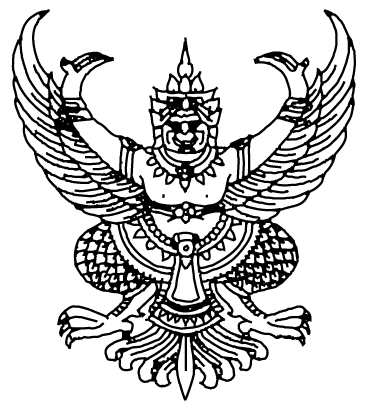 ส่วนราชการ	(หน่วยงานเจ้าของเรื่อง) โทรศัพท์ (ของหน่วยงาน)	ที่  (เลขที่หนังสือของเจ้าของเรื่อง)                      วันที่	เรื่อง  ขอยื่นจดทะเบียนทรัพย์สินทางปัญญา ประเภท........................................................................................เรียน  ผู้อำนวยการสถาบันวิจัยและพัฒนา	ตามที่ข้าพเจ้า........................................................................................................................สังกัดสาขา............................................................คณะ ......................................................เป็นผู้ประดิษฐ์/             ผู้สร้างสรรค์ผลงานชื่อผลงาน		ภาษาไทย..................................................................................................................................		ภาษาอังกฤษ.............................................................................................................................มีความประสงค์ขอยื่นจดทะเบียนทรัพย์สินทางปัญญา ในนามมหาวิทยาลัยเทคโนโลยี                 ราชมงคลอีสาน โดยข้าพเจ้าขอให้ข้อมูลเบื้องต้น พร้อมแผ่นซีดี  จำนวน 1 แผ่น โดยประกอบด้วยเอกสารดังต่อไปนี้1. ประเภทของทรัพย์สินทางปัญญา สิทธิบัตรการประดิษฐ์				 สิทธิบัตรการออกแบบผลิตภัณฑ์   อนุสิทธิบัตร       				 ลิขสิทธิ์ ประเภท.............................................  อื่น ๆ ระบุ.......................................................2. ข้อมูลประกอบการขอรับความคุ้มครอง ดังนี้ แบบฟอร์มแจ้งความจำนงขอยื่นจดทะเบียนทรัพย์สินทางปัญญา มทร.อีสาน (IP-02)	           จำนวน 1 ชุด แบบฟอร์มข้อมูลประกอบการประชาสัมพันธ์ผลงาน มทร.อีสาน (IP-03)  	 	            จำนวน 1 ชุด  สำเนาบัตรประชาชนผู้ประดิษฐ์/ ผู้สร้างสรรค์ทุกท่าน 				     จำนวน 2 ใบ/ท่าน สัญญาโอนสิทธิ  							        	         จำนวน 2 ฉบับ ไฟล์รูปภาพผู้ประดิษฐ์/ ผู้สร้างสรรค์ทุกท่าน					     จำนวน 1 รูป/ท่าน ไฟล์รูปภาพ ผลงาน/ ผลิตภัณฑ์/ สิ่งประดิษฐ์/ วีดีโอ (ถ้ามี)  		        	        จำนวน 2-5 รูป เอกสารแนบแยกตามแต่ละประเภท  		จึงเรียนมาเพื่อโปรดพิจารณา(ลงชื่อ)…….……….............….............…......…..…….…(...................................................................)ผู้ประดิษฐ์/ ผู้สร้างสรรค์ผลงานผู้ประดิษฐ์/ ผู้สร้างสรรค์ผลงานผู้ประดิษฐ์/ ผู้สร้างสรรค์ผลงาน- 2 -- 2 -- 2 -ความเห็นหัวหน้าสาขาความเห็นหัวหน้าสาขาความเห็นคณบดีความเห็นคณบดี........................................................................................................................................................................................................................................................................................................................................................................................................................................................................................................................................................................................................................................................................ลงชื่อ.................................................................ลงชื่อ.................................................................(..............................................................)(..............................................................)วันที่ ........เดือน ..................... พ.ศ. .........วันที่ ........เดือน ..................... พ.ศ. .........